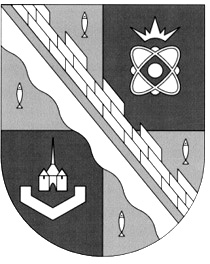 администрация МУНИЦИПАЛЬНОГО ОБРАЗОВАНИЯ                                        СОСНОВОБОРСКИЙ ГОРОДСКОЙ ОКРУГ  ЛЕНИНГРАДСКОЙ ОБЛАСТИпостановлениеот 23/10/2015 № 2742О проведении торгов по продаже земельного участка площадью 1070 кв.м, кадастровый номер: 47:15:0106002:111,местоположение: Ленинградская область, Сосновоборский городской округ,г.Сосновый Бор ул.Марьясова, уч. № 8, для индивидуального жилищного строительстваНа основании пункта 2 статьи 3.3 Федерального закона Российской Федерации от 25.10.2001 № 137-ФЗ «О введении в действие Земельного кодекса Российской Федерации», в соответствии с главой V.1. Земельного кодекса РФ, Правилами землепользования и застройки муниципального образования Сосновоборский городской округ, утвержденными решением совета депутатов муниципального образования Сосновоборский городской округ Ленинградской области от 22.09.2009 № 90 и «Положением о Комитете по управлению муниципальным имуществом администрации муниципального образования Сосновоборский городской округ Ленинградской области», утвержденным решением совета депутатов муниципального образования Сосновоборский городской округ Ленинградской области от 25.04.2006 № 74 (с учетом изменений), администрация Сосновоборского городского округа                 п о с т а н о в л я е т:Провести торги по продаже земельного участка площадью 1070 кв.м, кадастровый номер: 47:15:0106002:111, для индивидуального жилищного строительства (далее - земельный участок).Торги провести в форме аукциона, участниками аукциона по продаже земельного участка для индивидуального жилищного строительства могут являться только граждане.По результатам аукциона по продаже земельного участка определяется цена такого земельного участка.Срок проведения аукциона – IV квартал 2015 года.Сведения о правах – государственная собственность до разграничения государственной собственности на землю;Категория земель – земли населённых пунктов.Земельный участок расположен в зоне Ж-3 – Зона застройки индивидуальными жилыми домами городского типа.Разрешённое использование земельного участка – отдельно стоящие жилые дома на одну семью в 1-3 этажа городского типа с придомовыми земельными участками.Предельные параметры разрешенного строительства, реконструкции объектов капитального строительства на земельных участках определены градостроительным регламентом территориальной зоны Ж-3 Правил землепользования и застройки муниципального образования Сосновоборский городской округ.Земельный участок свободен и не обременен правами третьих лиц.2. Предмет аукциона – продажа земельного участка для индивидуального жилищного строительства.Продавцом земельного участка является администрация Сосновоборского городского округа.3. Установить следующие условия аукциона:3.1. Начальная цена предмета аукциона (начальная цена продажи земельного участка) – 1 908 880 (Один миллион девятьсот восемь тысяч восемьсот восемьдесят) рублей (отчет об оценке рыночной стоимости земельного участка №055/29 от 27.05.2015, выполненные ООО «Аксерли»).3.2. «Шаг аукциона» (величина повышения начальной цены продажи земельного участка) – 57 000 (Пятьдесят семь тысяч) рублей, и не изменяется в течение всего аукциона.3.3. Задаток для участия в аукционе – 381 776 (Триста восемьдесят одна тысяча семьсот семьдесят шесть) рублей.4. Сведения о технических условиях (технологического присоединения) объектов капитального строительства на земельном участке к сетям инженерно-технического обеспечения, срок действия технических условий и плату за подключение (технологическое присоединение):4.1. Технические условия технологического присоединения к электрическим сетям в соответствии с письмом филиала ОАО «ЛОЭСК» «Сосновоборские городские электрические сети» от 12.05.2015 №19-01-423; срок действия технических условий составляет 2 года; плата за технологическое присоединение устанавливается в соответствии с приказом комитета по тарифам и ценовой политике Ленинградской области от 13.08.2015 № 93-п «Об установлении платы за технологическое присоединение энергопринимающих устройств максимальной мощностью, не превышающей 15 кВт включительно (с учетом ранее присоединенной в данной точке присоединения мощности), стандартизированных тарифных ставок и ставок за единицу максимальной мощности для расчета платы за технологическое присоединение к электрическим сетям ОАО «ЛОЭСК» энергопринимающих устройств заявителей, расположенных на территории Ленинградской области, на 2015 год»;4.2. Технические условия подключения к тепловым сетям города в соответствии с письмом СМУП «ТСП» от 21.05.2015 №02-08-15/111; срок действия технических условий составляет 3 года; плата за подключение устанавливается в соответствии с требованиями Федерального закона Российской Федерации от 27.07.2010 № 190-ФЗ «О теплоснабжении»;4.3. Технические условия подключения к городским сетям водопровода и канализации в соответствии с письмом СМУП «Водоканал» от 19.05.2015 №565-05; срок действия технических условий составляет 3 года; плата за подключение устанавливается в соответствии с требованиями Федерального закона Российской Федерации от 07.12.2011 № 416-ФЗ «О водоснабжении и водоотведении»;4.4. Технические условия подключения к системе газоснабжения в соответствии с письмом филиала ОАО «Газпром газораспределение Ленинградская область» в г.Кингисеппе от 27.05.2015 №700; срок действия технических условий составляет 3 года; плата за подключение устанавливается в соответствии с требованиями Федерального закона Российской Федерации от 31.03.1999 №69-ФЗ «О газоснабжении в Российской Федерации».5. Организатору аукциона - Комитету по управлению муниципальным имуществом администрации муниципального образования Сосновоборский городской округ Ленинградской области (Михайлова Н.В.):5.1. Установить время, место и порядок проведения аукциона, форму и сроки подачи заявок на участие в аукционе, порядок внесения и возврата задатков, а так же утвердить пакет документов необходимый для проведения аукциона.5.2. Обеспечить публикацию извещения о проведении аукциона не менее чем за тридцать дней до дня проведения аукциона, а так же протоколов о результатах аукциона в течение одного рабочего дня со дня их подписания, на официальном сайте Российской Федерации в сети «Интернет» для размещения информации о проведении торгов (www.torgi.gov.ru) (далее – официальный сайт торгов (www.torgi.gov.ru) и на официальном сайте Сосновоборского городского округа (www.sbor.ru).5.3. Опубликовать извещение о проведении аукциона в газете «Маяк» не менее чем за тридцать дней до дня проведения аукциона.5.4. В десятидневный срок со дня составления протокола о результатах аукциона направить победителю аукциона или единственному принявшему участие в аукционе его участнику три экземпляра подписанного проекта договора купли-продажи земельного участка для подписания указанными лицами и последующего представления договоров в КУМИ Сосновоборского городского округа в срок не позднее тридцати дней со дня направления вышеуказанным лицам проекта договора купли-продажи земельного участка (не допускается заключение указанного договора ранее чем через 10 дней со дня размещения протокола о результатах аукциона на официальном сайте торгов (www.torgi.gov.ru).6. Пресс-центру администрации (Арибжанов Р.М.) разместить настоящее постановление на официальном сайте Сосновоборского городского округа.7. Общему отделу администрации (Тарасова М.С.) опубликовать информацию о принятии настоящего постановления в газете «Маяк».8. Настоящее постановление вступает в силу со дня подписания.9. Контроль за исполнением настоящего постановления оставляю за собой.Первый заместитель главы администрации                                                   В. Е.Подрезовисп. Н.А. Коротицкий (МБУ «СФИ»)2-82-13, СЕ